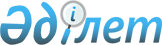 Бірыңғай тiркелген салық мөлшерлемелерiн белгiлеу туралы
					
			Күшін жойған
			
			
		
					Қызылорда облысы Сырдария аудандық мәслихатының 2018 жылғы 15 шілдедегі № 206 шешімі. Қызылорда облысының Әділет департаментінде 2018 жылғы 4 шілдеде № 6371 болып тіркелді. Күші жойылды - Кызылорда облысы Сырдария аудандық мәслихатының 2020 жылғы 18 наурыздағы № 400 шешімімен
      Ескерту. Күші жойылды - Кызылорда облысы Сырдария аудандық мәслихатының 18.03.2020 № 400 шешімімен (01.01.2020 бастап қолданысқа енгізіледі).
      "Салық және бюджетке төленетiн басқа да мiндеттi төлемдер туралы (Салық кодексi)" Қазақстан Республикасының 2017 жылғы 25 желтоқсандағы Кодексiнiң 546-бабына және "Қазақстан Республикасындағы жергiлiктi мемлекеттiк басқару және өзiн-өзi басқару туралы" Қазақстан Республикасының 2001 жылғы 23 қаңтардағы Заңының 6-бабының 1-тармағының 15)-тармақшасына сәйкес, Сырдария аудандық мәслихаты ШЕШIМ ҚАБЫЛДАДЫ:
      1. Қызметiн Сырдария ауданы аумағында жүзеге асыратын барлық салық төлеушiлер үшiн тiркелген салықтың бірыңғай мөлшерлемелерiнiң мөлшерлерi қосымшаға сәйкес белгiленсiн.
      2. Осы шешiм алғашқы ресми жарияланған күнiнен кейiн күнтiзбелiк он күн өткен соң қолданысқа енгiзiледi. Қызметiн Сырдария ауданы аумағында жүзеге асыратын барлық салық төлеушiлер үшiн тiркелген салықтың бірыңғай мөлшерлемелерiнiң мөлшерлерi
					© 2012. Қазақстан Республикасы Әділет министрлігінің «Қазақстан Республикасының Заңнама және құқықтық ақпарат институты» ШЖҚ РМК
				
      Аудандық мәслихаттың

      кезекті 23 сессиясының төрағасы:

О. Сейтмуратов____________

      Аудандық мәслихаттың хатшысы:

Е. Әжікенов_____________

      "КЕЛIСIЛДI"

      "Қазақстан Республикасы қаржы

      министрлiгiнiң мемлекеттiк кiрiстер

      Комитетi Қызылорда облысы бойынша

      мемлекеттiк кiрiстер департаментiнiң

      Сырдария ауданы бойынша мемлекеттiк

      кiрiстер басқармасы" Республикалық

      мемлекеттiк мекемесiнiң басшысы

      М.Абдықалықов________________

      " 15 " маусым 2018 жыл.
Сырдария аудандық мәслихатының2018 жылғы 15 маусымдағы№ 206 шешiмiне қосымша
№

р/с
Салық салу объектiсiнiң атауы
Тiркелген салықтың бірыңғай мөлшерлемелерiнiң мөлшерлерi (айлық есептiк көрсеткiштерде)
1.
Бiр ойыншымен өткiзуге арналған ұтыссыз ойын автоматы
1
2.
Бiреуден көп ойыншының қатысуымен ойын өткiзуге арналған ұтыссыз ойын автоматы
1
3.
Ойын өткiзу үшiн пайдаланылатын дербес компьютер
1
4.
Ойын жолы
5
5.
Карт
2
6.
Бильярд үстелi
3